Домашнее задание по сольфеджио для 3 классаДля всех групп!Петь гамму до минор  в трёх видах, t53 и опевания.Сочинить свой ритм:А) размер 4/4;Б) 6-8 тактов;В) использовать ВСЕ пройденные длительности и ритмические фигуры (пунктирный ритм – четверть с точкой-восьмая, половинная с точкой-четверть, восьмая-две шестнадцатых, две шестнадцатых-восьмая, четыре шестнадцатых и др.);Г) прохлопать ритм со счётом вслух и без счёта;Д) приготовиться прохлопать в классе БЕЗ СЧЁТА.Петь данную мелодию с дирижированием и подготовиться спеть в классе на оценку: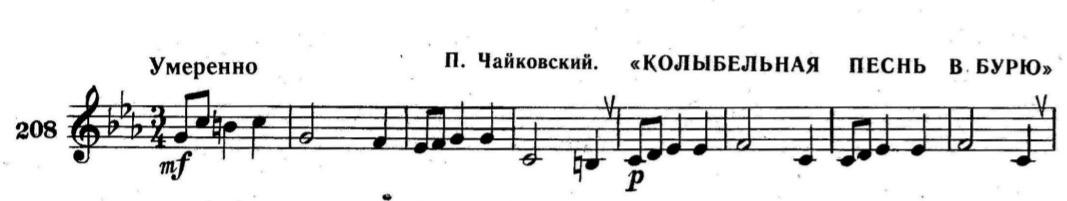 